កិច្ចតែងការបង្រៀនមុខវិជា្ជ	៖ ជីវវិទ្យាថ្នាក់ទី	៖ ៨ជំពូកទី២  	៖ បរិស្ថានធម្មជាតិមេរៀនទី២	៖ ម៉ោងទី២ប្រធានបទ	៖រយៈពេល	៖ ០១ម៉ោងសិក្សា (៥០នាទី)បង្រៀនដោយ  ៖.............................................................I. វត្ថុបំណង ៖	- ចំណេះដឹង ៖ សិស្សពន្យល់ អំពីខ្សែអាហារតាមរយៈផ្ទាំងរូបភាព ដែលបាន បង្ហាញនៅ						ក្នុងកំឡុងពេលម៉ោងសិក្សាបានត្រឹមត្រូវ	- បំណិន  	៖ សិស្សបកស្រាយបានច្បាស់លាស់ អំពីបន្ទេរថាមពល តាមរយៈផ្ទាំងរូបភាព ដែលបាន 					បង្ហាញនៅក្នុងកំឡុងពេលម៉ោងសិក្សា	- ឥរិយាបថ	៖ សិស្សមានស្មារតីចេះស្រលាញ់ ថែរក្សាការពារភាវរស់ នៅក្នុងជីវភាពរស់នៅប្រចាំថ្ងៃរបស់ពួកគេII. សម្ភារៈបង្រៀន និងរៀន ៖	- ឯកសារយោង ៖                                		+ សៀវភៅពុម្ពសិស្សថ្នាក់ទី៨ មុខវិជ្ជាជីវវិទ្យា ទំព័រទី១៧៧ ស.ភ.សិក្សាគោល របស់ក្រសួងអប់រំ 		ឆ្នាំ២០១០		+ សៀវភៅណែនាំសម្រាប់គ្រូបង្រៀនថ្នាក់ទី៨ (STEPSAM3)។ 	- សម្ភារៈពិសោធន៍/សម្ភារឧបទេស ៖		+ ផ្ទាំងរូបភាពស្តីពីខ្សែអាហារ និងការបន្ទេរថាមពល។	* កំណត់សម្គាល់ ៖		+ ..................................................................................................................III. សកម្មភាពបង្រៀន និងរៀន ៖ការបន្ទេរថាមពល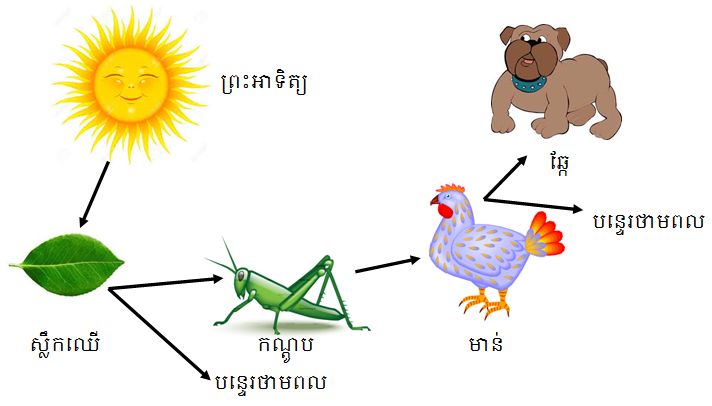 សន្លឹកកិច្ចការដើម្បីទទួលបានថាមពល តើមនុស្សត្រូវការអ្វី?……………………………………………………………………………………………………………………………………………………………………………………………………………………………………………………………១.សំណួរគន្លឹះ២.សម្មតិកម្ម         ស្លឹករុក្ខជាតិ ស្រូបយកពន្លឺពីព្រះអាទិត្យ ហើយកណ្តូបស៊ីស្លឹករុក្ខជាតិ មាន់ស៊ីកណ្តូប ឆ្កែស៊ី មាន់ជាអាហារ។ស្លឹករុក្ខជាតិ ទទួលបានថាមពលពី …………………………………………………………។សត្វមាន់ទទួលបានថាមពលពី ………………………………………………………………។សត្វឆ្កែស៊ីសត្វមាន់ ទទួលបានថាមពលពី …………………………………………………។៣.សកម្មភាពគ្រូអោយសិស្ស ឡើងបិទប័ណ្ណពាក្យនៅលើក្តាខៀន រួចហើយអោយសិស្សសាកល្បងធ្វើ ការពន្យល់។ បន្ទាប់មកគ្រូធ្វើការពន្យល់ និងកែលំអបន្ថែម។៤.លទ្ធផលចូរគូសគំនួសព្រួញ បង្ហាញពីខ្សែអាហារ អោយបានបីខ្សែ។………………………………………………………………………………………………………………………………………………………………………………………………………………………………………………………………………………………………………………………………………………………………………………………………………………………………………………………………………………………………………………………………………………………………………………………………………………………………………………………………………………………………………………………………………………………………………………………………៥.សេចក្តីសន្និដ្ឋានតាមរយៈរូបភាព ដែលបានបង្ហាញខាងលើ ចូរប្អូនធ្វើការសន្និដ្ឋានអោយបានត្រឹមត្រូវ។………………………………………………………………………………………………………………………………………………………………………………………………………………………………………………………………………………………………………………………………………………………………………………………………………………………………………………………………………………………………………………………………សកម្មភាពគ្រូខ្លឹមសារមេរៀនសកម្មភាពសិស្សត្រួតពិនិត្យ- អនាម័យ-សណ្ដាប់ធ្នាប់-អវត្តមាន ។ជំហានទី១ (២នាទី)រដ្ឋបាលថ្នាក់ប្រធាន ឬអនុប្រធានថ្នាក់ ជួយសម្របសម្រួលឡើងរាយការណ៍ពី​អវត្តមានសិស្ស។- ដូចម្តេចដែលហៅថា ការប្រកួត ប្រជែង?- ដើម្បីរស់ តើសារពាង្គកាយត្រូវការអ្វី?- តើអាហារទាំងនោះ បានមកពី ណា?ជំហានទី២ (៥នាទី)រំឮកមេរៀនចាស់- ការប្រកួតប្រជែង គឺជាការប្រយុទ្ធ គ្នាដើម្បីទទួលបានតម្រូវការ។- ដើម្បីរស់ សារពាង្គកាយទាំងអស់ ត្រូវការអាហារ។- អាហារទាំងនោះ បានមកពីការស៊ី សារពាង្គកាយដ៏ទៃទៀត។- ការប្រកួតប្រជែង គឺជាការប្រយុទ្ធ គ្នាដើម្បីទទួលបានតម្រូវការ។- ដើម្បីរស់ សារពាង្គកាយទាំងអស់ ត្រូវការអាហារ។- អាហារទាំងនោះ បានមកពីការស៊ី សារពាង្គកាយដ៏ទៃទៀត។- គ្រូធ្វើការបែងចែកសិស្សជាក្រុម ដើម្បីធ្វើការពិភាក្សា។ - គ្រូចែកបណ្ណពាក្យ អោយសិស្ស គិត និងឡើងបិទលើក្តាខៀន។- គ្រូអោយសិស្សគិតម្តងទៀត- គ្រូធ្វើសំយោគ- គ្រូបិទរូបភាព ស្តីពីការបន្ទេរថាម ពល ក្នុងខ្សែអាហារលើក្តារខៀន។- គ្រូផ្ដល់ឱកាសឱ្យសិស្សពន្យល់ពីខ្លឹមសារ របស់រូប ភាព។- បន្ទាប់ពីសិស្ស ធ្វើការពន្យល់ពី ខ្លឹមរបស់រូបភាព ចប់រួចរាល់ហើយ គ្រូសំយោកពន្យល់បន្ថែម ដើម្បីបំ បំពេញទៅលើខ្លឹមសារ អោយបាន ល្អិតល្អន់។- តាមរយៈការបង្ហាញ នូវរូបភាព ខាងលើ ចូរប្អូនធ្វើសេចក្តីសន្និដ្ឋាន ។- គ្រូអោយសិស្ស ធ្វើការសង្ខេបនូវ មេរៀនដែលបានរៀនរួច។ជំហានទី៣ ( ៣០នាទី)មេរៀនប្រចាំថ្ងៃទំនាក់ទំនងអាហារក្នុងបរិស្ថាន២. សម្មតិកម្ម- ខ្សែអាហារ គឺជាការស៊ីតគ្នា។- បន្ទេរថាមពល គឺជាការផ្ទេរថាម ពលពីសារពាង្គកាយមួយ ទៅសារ ពាង្គកាយមួយទៀត។សារ៉ាយ => ខ្យង  =>  ត្រី => មាន់  => ឆ្កែ   => មនុស្សរូបភាពស្តីពីការបន្ទេរថាមពល ក្នុង ខ្សែអាហារ៣. លទ្ធផល- ខ្សែអាហារ គឺជាការស៊ីតគ្នា។- បន្ទេរថាមពល គឺជាការផ្ទេរថាម ពលពីសារពាង្គកាយមួយ ទៅសារ ពាង្គកាយមួយទៀត។៤. សេចក្តីសន្និដ្ឋាន- ខ្សែអាហារ គឺជាការស៊ីតគ្នា។- បន្ទេរថាមពល គឺជាការផ្ទេរថាម ពលពីសារពាង្គកាយមួយ ទៅសារ ពាង្គកាយមួយទៀត។- សិស្សធ្វើការទស្សទាយ។- សិស្សចូលទៅតាមក្រុមពិភាក្សា។- សិស្សឡើងបិទប័ណ្ណពាក្យលើក្តា ខៀន។ សារ៉ាយ => ខ្យង  =>  ត្រី => មាន់  => ឆ្កែ   => មនុស្ស- សិស្សចាប់ផ្តើមគិតម្តងទៀត- សិស្សសង្កេតមើលរូបភាព ដែល គ្រូបានបង្ហាញ។- សិស្សពន្យល់៖     ស្លឹកឈើ    ស្រូបយកថាមពលពី ពន្លឺព្រះអាទិត្យ ដើម្បីផលិតអាហារ បន្ទាប់មក កណ្តូបស៊ីស្លឹករុក្ខជាតិជា អាហារ ដើម្បីទទួលបានថាមពល ហើយមាន់ស៊ីកណ្តូប និងឆ្កែស៊ីមាន់ ដើម្បីទទួលបានថាមពល។ ដូចនេះ ការបន្ទេរថាមពល គឺជាការផ្ទេរពី សារពាង្គកាយមួយ ទៅកាន់សារ ពាង្គកាយមួយទៀត។- តាមរយៈរូបភាពខាងលើ សិស្សធ្វើសន្និដ្ឋាន - ខ្សែអាហារ គឺជាការស៊ីតគ្នា។- បន្ទេរថាមពល គឺជាការផ្ទេរថាម ពលពីសារពាង្គកាយមួយ ទៅសារ ពាង្គកាយមួយទៀត។- សិស្សធ្វើការសង្ខេប នូវមេរៀន ដែលពួកគេបានរៀនរួច។- តើខ្សែអាហារ គឺជាអ្វី?- ដូចម្តេចដែលហៅថា ការបន្ទេរ ថាមពល?- គ្រូអោយសិស្ស ឡើងបំពេញ ចន្លោះនៃខ្សែអាហារ?សារ៉ាយ => ខ្យង  =>  ត្រី => ........   => មនុស្សជំហានទី៤(១៥នាទី)ពង្រឹងពុទ្ធិ- ខ្សែអាហារ គឺជាការស៊ីតគ្នា។- បន្ទេរថាមពល គឺជាការផ្ទេរថាម ពលពីសារពាង្គកាយមួយ ទៅសារ ពាង្គកាយមួយទៀត។- ចន្លោះត្រឹមត្រូវនៃខ្សែអាហារ៖សារ៉ាយ => ខ្យង => ត្រី => មនុស្ស- ខ្សែអាហារ គឺជាការស៊ីតគ្នា។- បន្ទេរថាមពល គឺជាការផ្ទេរថាម ពលពីសារពាង្គកាយមួយ ទៅសារ ពាង្គកាយមួយទៀត។- សិស្សឡើងបំពញចន្លោះ នៃខ្សែ អាហារ៖សារ៉ាយ => ខ្យង  => ត្រី => មនុស្ស- នៅពេលប្អូនត្រឡប់ទៅផ្ទះវិញ សូមគូសរូប ស្តីពីការបន្ទេរថាមពល ដាក់ក្នុងសៀវភៅរបស់ប្អូន។ជំហានទី៥ (៣នាទី)បណ្តាំផ្ញើរ កិច្ចការផ្ទះ- សិស្ស ស្តាប់តាមការណែនាំរបស់ គ្រូ និងអនុវត្តន៍តាម។